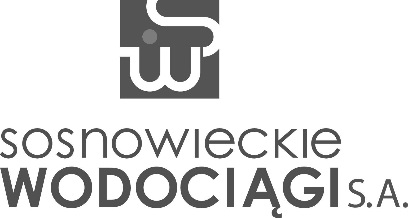 UMOWA O PRZENIESIENIE PRAW AUTORSKICH nr …………../DPO/….zawarta w Sosnowcu w dniu  ……………..2023r. pomiędzy:  Małoletnim/ą……………., w imieniu którego działa przedstawiciel ustawowy……………, zamieszkały/a w Sosnowcu przy ul. ………………, legitymująca się dowodem osobistym nr………….., PESEL: ……………Zwanym/ą dalej „Autorem”aSosnowieckimi Wodociągami Spółka Akcyjna z siedzibą w Sosnowcu 41-200, 
ul. Ostrogórska 43, zarejestrowaną w Sądzie Rejonowym Katowice – Wschód 
w Katowicach VIII Wydział Gospodarczy Krajowego Rejestru Sądowego pod numerem KRS 0000216608, zarejestrowaną jako podatnik podatków od towarów i usług NIP: 6440011382, REGON: 270544618, kapitał zakładowy: 230 522 130,00 zł, kapitał wpłacony: 230 522 130,00 zł, reprezentowaną przez:1.2.zwaną dalej „Nabywcą” §1Autor oświadcza, że według przepisów ustawy z dnia 4 lutego 1994 r. o prawie autorskim i prawach pokrewnych (t.j. Dz.U. 2018, poz. 1191) małoletni jest twórcą dzieła: komiksu „Czy wiesz ile wody potrzeba do wyprodukowania…?”Autor oświadcza, że utwór został przez małoletniego wykonany osobiście, nie stanowi opracowania cudzego dzieła i przysługują mu pełne prawa majątkowe do niego, nie jest obciążony jakimikolwiek prawami lub roszczeniami na rzecz osób trzecich, a także, że może rozporządzać prawami autorskimi do utworu w zakresie niezbędnym do zawarcia i wykonywania niniejszej umowy. Autor oświadcza, że przysługujące małoletniemu majątkowe prawa autorskie do utworu nie zostały zajęte w rozumieniu przepisów o postępowaniu egzekucyjnym. § 2  1. Z chwilą zawarcia niniejszej umowy, Autor bezpłatnie przenosi na Nabywcę autorskie prawa majątkowe w zakresie następujących pól eksploatacji: w zakresie wykorzystania utworu do stworzenia ostatecznego projektu komiksu, w tym dokonywanie jego modyfikacji, zmian, uzupełnień w powyższym celu, w zakresie utrwalania i zwielokrotniania utworu - wytwarzanie określoną techniką egzemplarzy projektu, w tym techniką drukarską, reprograficzną, zapisu magnetycznego oraz techniką cyfrową; wyłącznego używania i wykorzystania utworu we wszelkiej działalności promocyjnej, reklamowej i informacyjnej prowadzonej na rzecz Nabywcy i podmiotów przez niego wskazanych, utrwalania i zwielokrotniania wszelkimi technikami, a w szczególności: graficznymi, fotograficznymi, drukarskimi, plastycznymi, informatycznymi, wizualnymi, multimedialnymi, audiowizualnymi, cyfrowymi,zwielokrotniania poprzez dokonywanie zapisu na nośnikach elektronicznych, publicznego wystawiania, odtwarzania i wyświetlania na wszelkich imprezach, spotkaniach i konferencjach realizowanych przez Nabywcę i podmioty działające na rzecz Nabywcy,wprowadzania do obrotu, wydawania i rozpowszechniania wszelkich materiałów promocyjnych, informacyjnych, wydawniczych i innych z wykorzystaniem utworu,wprowadzania do pamięci komputera i rozpowszechniania utworu w Internecie, rozpowszechniania we wszelakiego rodzaju sieciach informatycznych, teleinformatycznych, telekomunikacyjnych, a także wszelkie publiczne udostępnianie w taki sposób, aby każdy mógł mieć do niego dostęp w miejscu i w czasie przez siebie wybranym.2. Autor, bezpłatnie, przenosi na Nabywcę prawa do ingerowania w strukturę utworu, dokonywania opracowań adaptacji, utworów zależnych (prawa zależne).3.  W ramach umowy, Autor przenosi na Nabywcę własność egzemplarza utworu. § 3Zbycie majątkowych praw autorskich do utworu jest bezpłatne.§ 4 W sprawach nieuregulowanych w niniejszej umowie mają zastosowanie przepisy ustawy z dnia 4 lutego 1994 r. Prawo autorskie i prawa pokrewne (t.j. Dz.U. 2018, poz. 1191) oraz przepisy Kodeksu Cywilnego.  Wszelkie zmiany treści umowy i jej uzupełniania powinny być wprowadzone w formie pisemnej jako aneks do niniejszej umowy, pod rygorem nieważności. § 5 W przypadku sporów wynikających z treści niniejszej umowy, właściwy będzie sąd dla strony pozwanej.Umowę sporządzono w dwóch identycznych egzemplarzach, po jednym dla każdej ze stron. …………………………………                                                ……………………………..              Nabywca                                                                            Rodzic / przedstawiciel ustawowy